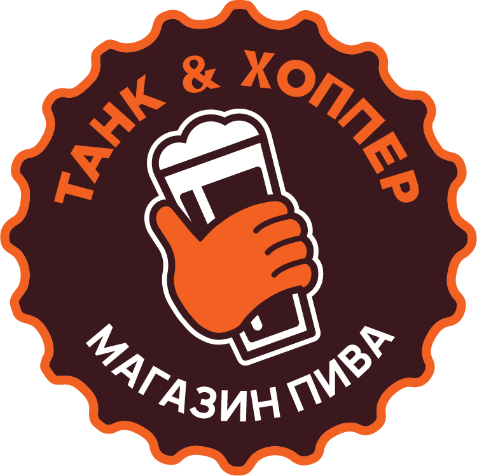  Согласие на обработку персональных данныхНастоящим в соответствии с Федеральным законом от 27 июля 2006 года № 152-ФЗ «О персональных данных» я (Пользователь) даю согласие субъекта персональных данных (далее – Согласие) обществу с ограниченной ответственностью «ХОППИ ЮНИОН» (далее – Оператор), расположенному по адресу: г. Санкт-Петербург, 6-й Верхний пер., д. 3, на обработку моих персональных данных в указанных ниже целях на указанных ниже условиях:Настоящее Согласие дается на обработку персональных данных, осуществляемую с использованием средств автоматизации или без использования таких средств, включая сбор, запись, систематизацию, накопление, хранение, передача, уточнение (обновление, изменение), извлечение, использование, обезличивание, блокирование, удаление, уничтожение персональных данных.Настоящее согласие даётся в отношении следующих персональных данных: сведения о контактном лице (фамилия, имя, отчество); сведения о номере телефона; сведения об адресе электронной почты; сведения, предоставленные Пользователем по собственной инициативе, сведения, указанные пользователем в резюме.Настоящее Согласие даётся также на передачу персональных данных, указанных в пункте 2 настоящего Согласия, другому самостоятельному оператору персональных данных – , имеющему местонахождение по адресу:  (далее – Работодатель) в цели, указанной в пункте 4 настоящего согласия.Целью обработки Оператором персональных данных является организация осуществления Работодателем поиска/подбора персонала для замещения имеющихся у Работодателя должностей, которые являются вакантными.5. Настоящее Согласие вступает в силу со дня его подписания и действует в течение 6 месяцев. Согласие может быть отозвано в любое время на основании письменного заявления, направленного Оператору по адресу: 194292, Россия, г. Санкт-Петербург, 6-й Верхний переулок, д.3.